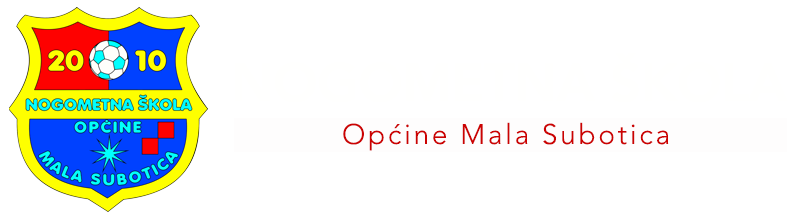 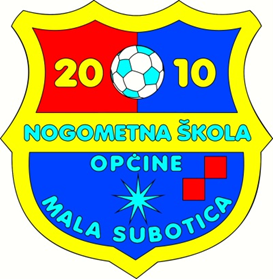 PROPOZICIJE ZIMSKOG DVORANSKOG MALONOGOMETNOGTURNIRA NŠ OPĆINE MALA SUBOTICA1.  Organizator turnira je NŠ Općine Mala Subotica. Kotizacija za nastupanje na turniru iznosi 350,00 kn.2. Prije početka prve utakmice predstavnik kluba dužan je dostaviti zapisničkom stoluspisak igrača s navedenom godinom rođenja, te broj na leđima koji će igrač nositi tijekom cijelog turnira. U tijeku turnira predstavnik bilo koje momčadi može zahtjevati provjeru  identiteta, odnosno starosti bilo  kojeg igrača na temelju sportske iskaznice, putnog lista ili  zdravstvene iskaznice.Trener ekipe jamči da su svi igrači obavili liječnički pregled unutar zadnjih šest mjeseci te imaju pravo nastupa. Za ekipu mogu igrati isključivo registrirani za taj klub/školu.3. Momčad sastavlja najviše 10 igrača. Na početku utakmice svaka momčad mora imati na igralištu 6 igrača ( 5+1 ) – U7,U8, U11 te 5 igrača(4+1) – U13, U154. Igra se loptom veličine 4.5. Broj izmjena je neograničen i izmjene su »leteće«.6. Izvođenje udarca sa strane je nogom, lopta mora biti iza linije I mirovati. Vratar tijekom igre može loptu ispucati nogom(U7, U8), a u slučaju gol-auta samo rukom. U kategorijama U11, U13 I U15 vratar može u svim situacijama ubaciti loptu u igru samo rukom.7. Kazneni udarac se izvodi s linije .8. Trajanje utakmice – 1 x 12 min 9. Sve ekipe nastupaju na vlastitu odgovornost.10. Turnir će se igrati  po jednostrukom bod sistemu u grupama.Redoslijed u grupi određuje se prema sljedećim kriterijima, poredanima po važnosti :(ako tri ekipe imaju isti broj bodova gleda se samo njihov međusobni omjer):1. Broj osvojenih bodova2. Rezultat međusobnog susreta3. Gol-razlika4. Više postignutih golova5. Ždrijeb11. Sve utakmice suditi će suci MNS Čakovec.12.  Sve utakmice  igraju se u dvorani  OŠ Tomaša Goričanca Mala Subotica.13.  Pravo tumačenja ovih Propozicija ima isključivo Odbor turnira, u skladu s pozitivnim iskustvima iz nogometne prakse, Pravila igre za mali nogomet i ostalih pravilnika Hrvatskog nogometnog saveza. Odluke organizatora su konačne.ORGANIZATOR:IO NŠ Općine Mala Subotica